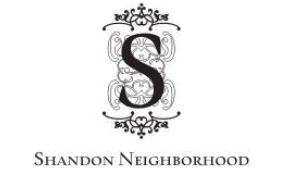 			Candidate Application for Shandon Neighborhood CouncilShandon Neighborhood Council is a voluntary neighborhood organization chartered as a nonprofit by the Secretary of State and recognized by the City of Columbia and Richland County. It serves in an advisory capacity to transmit the concerns of Shandon residents to the city administration and elected representatives and has a history of advocacy for maintaining and improving the quality of life and property in Shandon. It supports neighborhood activities through fundraising events and donations. There are no dues or assessments. Members are elected for three year terms.Note: It is expected that council members will be available to attend the 6 scheduled meetings held yearly and will make appropriate efforts to participate in the neighborhood activities sponsored by the Council.If you are a Shandon resident and wish to be a candidate for Neighborhood Council, please indicate why you would like to serve on the Council and note any specific skills or interests below. Name and address:Contact information (Email and Phone):Length of time have you been a Shandon resident:Names and addresses of two other residents supporting your bid for Council:Please describe in a few sentences your interest in running for Shandon Council:Indicate skills or abilities you possess that you feel would contribute to Council activities: Other things you consider helpful for residents to know:Please submit your application at least 2 weeks prior to the Annual meeting. The available names of candidates will be published on our website (shandonneighborhood.org) prior to the annual meeting. All Shandon residents in attendance at the annual meeting can vote.The information on this form may be emailed to Council President Russell Jones (Shandonite@gmail.com) or sent to Shandon Neighborhood CouncilPO Box 5351 Columbia, SC 29250